Chapter 6 TESTAre the following relations linear functions? Justify. 					[3]
a) 
b) 

c) 

d) 

e) 

f) 
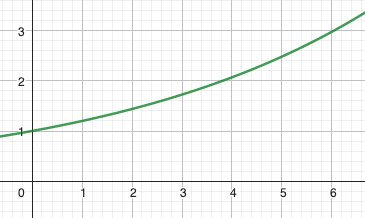 Match each graph with its slope: 							[2]
a) ___	 			b) ___				c) ___
 	  	  

d) ___				e) ___				f) ___
 	 	  

A:   		B:   		C:   		D:  		E:   		F: undefined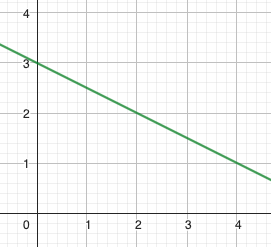 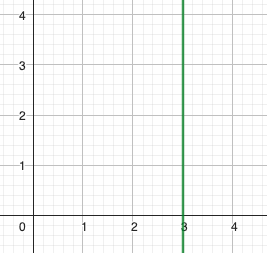 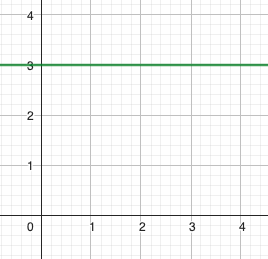 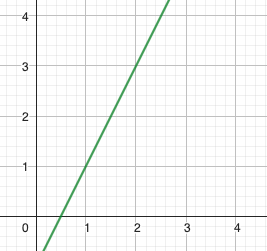 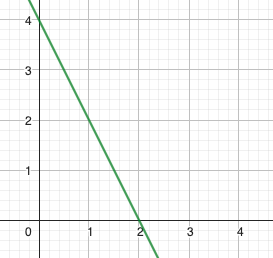 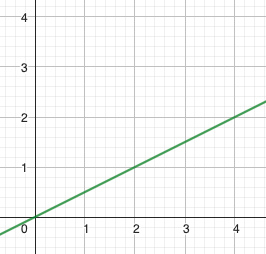 Determine if the following lines are parallel, perpendicular or neither. 		[2]
Let , ,  and . 						[2]Is ABCD a parallelogram?




 Is it a rectangle?



Rewrite the following equations in slope-intercept forms: 				[2]
a)  				b) 






Rewrite the following equations in general forms: 					[2]
a)  			b) 





Determine an equation for each line graphed below: 				[2]


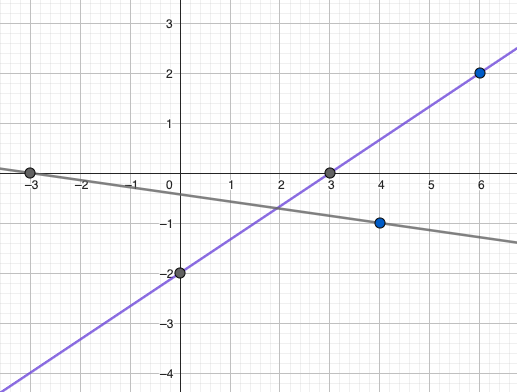 Determine the y-intercepts of the following functions:  				[2]
a)  		b)  		c) 



 

Graph the following functions (show at least 2 exact points): 			[3]
a) 		b)   		c) 



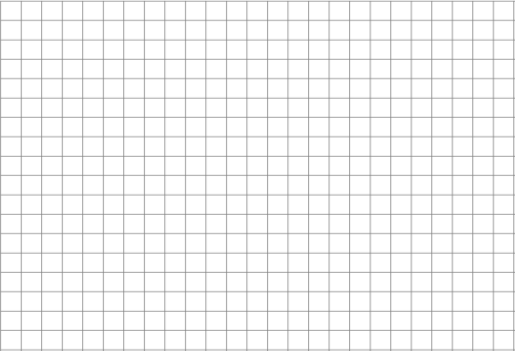 a) Determine an equation of a line going through the origin and perpendicular to the line with equation . 								[1]




b) Determine an equation in slope-intercept form of a line through  and parallel to the line with equation . 						[2]







Julian wants to order t-shirts online. The shipping fee is $25 per order and each t-shirt costs $31.50. Present your work clearly for each question. 				[3]Determine an equation to represent the price paid, P, as a function of the number of t-shirts ordered, n.


How much will Julian pay if he orders 5 t-shirts? 



Julian received a bill for $277. How many t-shirts did he order?
25486111017Equations